МАРШРУТ БЕЗОПАСНОСТИ КГУ «СОПШЭН №36» С УКАЗАНИЕМ ПРОБЛЕМНЫХ ЗОН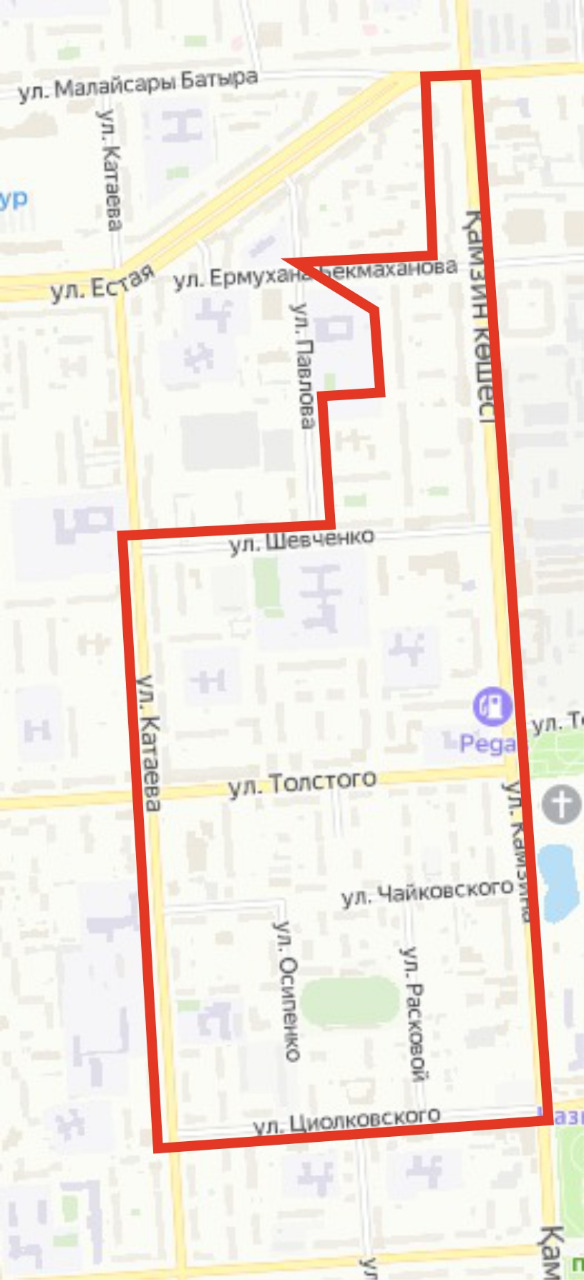 Примечание - ул. Катаева 17/1 –подстанция и гаражи,  плохое освещение, бывают сомнительные лица